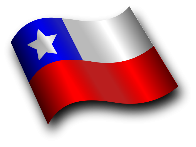 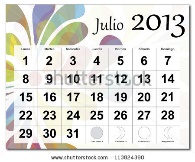 Hola.  Me llamo Carlos, soy de Chile y tengo 11 años.  Hoy es 23 de julio y es un día muy especial porque es mi cumpleaños.   Me gustan los cumpleaños porque comparto con mi familia y amigos.  También, tengo una torta deliciosa con velas.  Me gustan mucho las tortas de chocolate.  Son mis favoritas.  Las velas son muy divertidas porque son coloridas y variadas.  También, tengo globos de muchos  colores.  Sin embargo, mis colores favoritos son el azul y el amarillo.  Los regalos son la  parte favorita de mi  cumpleaños.  Me gusta mucho el papel de regalo y los lasos.  Son muy bonitos.  Claro, lo más importante de los regalos es lo que está adentro.  También me encantan las tarjetas de cumpleaños porque son interesantes y divertidas. Los juegos en mi cumpleaños son divertidos y variados.  Finalmente, lo que más me gusta es soplar las velas y comer la torta con helado.   Háblame de tu cumpleaños.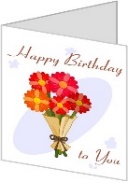 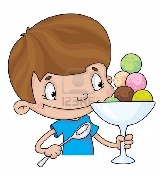 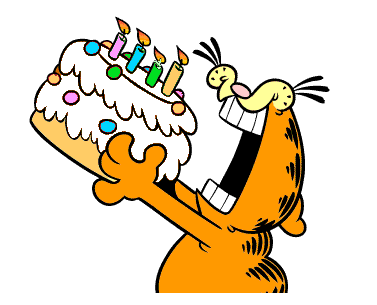 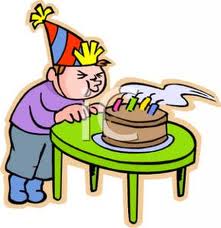 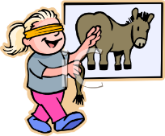 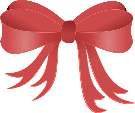 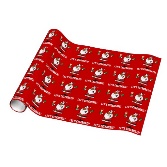 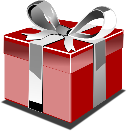 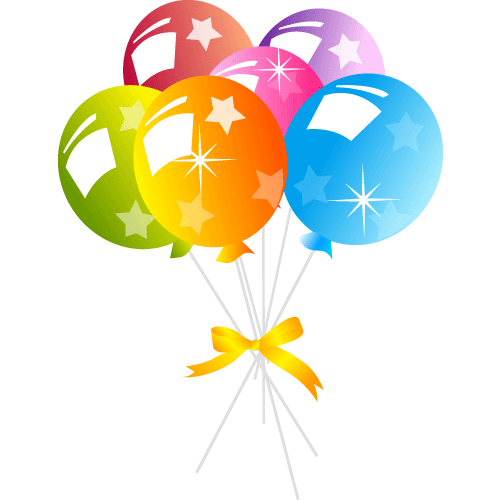 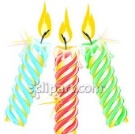 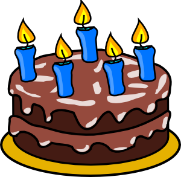 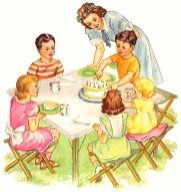 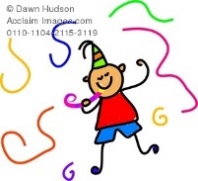 